NATIONAL TEACHERS COUNCILALL INDIA TALENT SEARCH EXAMINATION: 2012Duration: 90 Minutes					                             Maximum Marks: 100General Instructions to Candidates1. 	This question paper contains 100 multiple choice questions each of one mark.2	The question paper is divided into two sections, A and B3. 	Section A is Scholastic Aptitude Test (SAT), contains 60 questions. This section covers Physics, Chemistry, Biology and Mathematics.4.	Section B is Mental Ability Test (MAT), Computer Awareness and General Knowledge, contains 40 questions. 5. 	There will be no negative marks for wrong answer.6.	A separate answer sheet is provided for answering the questions. Each question should be answered by darkening the appropriate circle (A, B, C, or D) with a blue or black ball pen.7.	Answer recorded once in the answer sheet cannot be altered.	8.	All rough works should be done only in the space provided for rough work in this question paper.9.	Calculator is not permitted in the examination hall.10. 	Candidate should write his / her name in the space provided for the purpose.	1.	When steel rod is heated it becomes		A) Lighter		B) Heavier		C) Little longer		D) Little shorter2.	The speed of sound varies from medium to medium. In what order does the speed of sound increases in these media?		A) Steel, Water, Air				B) Air, Steel, Water		C) Water, Air, Steel				D) Air, Water, Steel3.	Identify the odd one:-		A) Electric Current	B) Battery		C) Galvanometer	D) Electric Fuse4.	140F is equal to ………………		A) 273			B) 140			C) 100			D) 605.	On blowing air into balloon, the size of the balloon increases, because		A) Warm air rise up				B) Air exert pressure		C) Air is gas					D) Air is stronger than balloon6.	The distance-time graph of a body is parallel to time axis. This graph represents a body at		A) Uniform motion				B) Uniform acceleration		C) Rest						D) Non-uniform motion7.	A body is in to and fro motion. This is an example of		A) Oscillatory motion				B) Periodic motion		C) Circulatory motion				D) Both (A) & (B)8.	Read the following statements carefully and mark the correct option			P	A current carrying conductor experiences a force in a magnetic field			Q	A current carrying conductor produces a magnetic field around it		A) Statements P & Q are correct		B) Statements P & Q are wrong		C) Statement P is correct & Q is wrong	D) Statement P is wrong & Q is correct9.	An appliance which does not use electromagnet		A) Washing machine	B) Electric heater	C) Electric bell		D) Grinder10.	A light ray falls perpendicular to the surface of a plane mirror. The angle of reflection is		A) 180		B) 90			C) 0			D) None of these11.	The reflecting surface of a mirror is curved inward. The nature of the image formed by the mirror is		A) Always real	         B) Always Virtual.          C) Neither real nor virtual.  D) Either real or virtual12.	Different types of cells are used for different purposes due to their advantages. What is the advantage of accumulator over a dry cell?		A) Leak proof		B) Rechargeable	C) Cheap		D) Potable13.	A bullet is fired from a gun straight up. The energy change taking place as the bullet goes up		A) Kinetic energy to Potential energy		B) Potential to kinetic energy		C) Kinetic to chemical				D) Both (B) & (C)14.	If you rub two balloons with your hair and bring them together, they will be		A) Burst					B) Attract each other		C) Repelled by each other			D) Remained unaffected 15.	Which of the following determines the loudness of sound?		A) Amplitude		B) Frequency		C) Wavelength		D) Velocity16. 	Study the classification give belowThe above classification is done on the basis of		A) Renewable & Non renewable resources		B) Inexhaustible & exhaustible resources		C) Both (A) & (B)					D) None of these17.	During the formation of rain, when water vapour changes into liquid water, heat is		A) Absorbed						B) Released		C) First absorbed & then released.			D) Neither absorbed nor released18.	The rusting of ships leads to huge monetary loss in shipping industry. The rusting is due to		A) The air around is very humid			B) The salt water speed up rusting		C) The ship is always in contact with water		D) All the above19.	Which one is combustible?		A) Carbon dioxide	B) Oxygen		C) Hydrogen		D) Both (B) & (C)20.	The properties of one of the fabrics are listed below. Identify the fabrics.		A) Wool		B) Cotton		C) Silk			D) Nylon21.	Carefully read the below given statements and mark the correct option.			P	Metals on burning produces metallic oxides.	 	 			Q	 A solution of metallic oxides in water turns blue litmus red.		A) Both the above statements are true	B) Both the above statements are false		C) Statement P is false & Q is true		D) Statement P is true & q is false22.	A reaction between acid and base to form salt and water is called		A) Neutralization reaction			B) Decomposition reaction		C) Displacement reaction			D) Redox reaction23.	Tamarind is sour in taste. This is due to the presence of		A) Lactic acid		B) Citric acid		C) Tartaric acid	D) Hydrochloric acid24.	The element hydrogen burns in oxygen to form new substance. The new substance formed is		A) Element		B) Compound		C) Mixture		D) Either (A) or (B)25.	Lime water is a solution of		A) Sodium chloride in water			B) Sodium hydroxide in water		C) Calcium chloride in water			D) Calcium hydroxide in water26.	Read the following informations and identify X and Y		A) X-Platelets; Y-WBC		B) X-RBC; Y-Platelets		C) X- Plasma: Y- Platelets		D) X- WBC; Y- Platelets	27.	Read the below given informations carefully and identify the organism. 		A) Yeast		B) Grapes		C) Potato		D) Mucar28.	Which of the following organ is excretory in function?		A) Liver		B) Skin			C) Kidney		D) All of these29.	Why do we have muscular cramp after strenuous exercise?		A) Due to accumulation of lactic acid		B) Due to breakdown of glucose		C) Due to slow circulation of blood		D) due to muscle cells respiring aerobically30.	Which of the following gives sexual reproduction an advantage over asexual reproduction?		A) Produces more offspring’s			B) Ensures the survival of the species			C) Preserves parental gene type		D) Increases the variation among the offspring of 								an individual31.	Which of the following exhibits photosynthesis?		A) Roots		B) Mimosa leaves	C) Sunflower		D) Stem32.	Identify the food items that are rich in starch.		A) Potato & Wheat	B) Bread & Milk	C) Meat & Banana	D) Butter & Groundnut33.	The leaves are arranged in different ways in different plants to get maximum exposure to the sun light. This arrangement is known as		A) Venation		B) Phillotaxy		C) Geotropism		D) Phototropism34.	The largest gland in our body		A) Thyroid		B) Kidney		C) Salivary		D) Liver35.	Identify the correct order of transportation of water from the soil to the leaf of a plant.		A) Root, Root hair, Phloem, Leaf		B) Root, Xylem, Phloem, Leaf		C) Root hair, Root, Xylem, Leaf		D) Root hair, Root, Phloem, Leaf36.	Two circles with same centre and different radii are called		A) Congruent circles	B) Concurrent circles	C) Concentric circles	D) Coplanar circles37.	If A earns 25% more than B, then how much does B earn less than A?		A) 15%			B) 20%			C) 21%			D) 25%38.	A & B can do a piece of work in 8 days, B & C in 6 days and A&C in 12 days. In how many days can all of them working together complete the work?		A) 6 days		B) 9days		C) 2 days		D) 5 days39.	The below given figure shows one side of Arya,s home.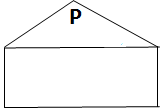 	What is the measure of angle P in degree?		40		  40		A) 100			B) 80		C) 180			D) 4040.	Out of isosceles triangles with sides of 7cm, and a base with the length expressed by whole number, the triangle with the greatest perimeter selected. The perimeter of the triangle is		A) 21cm		B) 27cm		C) 14cm		D) 15cm41.	If  = 2, then   is equal to  	                        		A) 4			B) -2			C) 2			D) 042.	The diagram given below shows 4 number cards. Find which two number cards have digit 3 same values?			P			Q			R			S		A) P and S		B) P and R		C) P and Q		D) Q and R43.	The median for the set of numbers 1, 2, 3, 4, 8, 2 and P is 3. Then P cannot be		A) 5			B) 3			C) 2			D) 444.	If ab  = 1 then  is			A) 0			B) 1			C) a-b			D) a + b45.	At what rate percent per annum will a sum of money double in 8 years?		A) 12                       B)                         C) 3                      D) 346.	In the magic square given below each row, column and diagonal have same sum. The value of A and B are respectively		A) -7, -4		B) -4, -6		C) -6, -4		D) -4, -747.	The sign of product of two unlike integers is		A) Negative		B) Positive	          C) Positive or negative	D) Cannot be determined48.	A farmer has 192 animals out of which  are cattle.    of cattle are dairy cows. How many dairy cows he has		A) 128			B) 84			C) 56			D) 11249.	A rational number  		A) Lies to the right side of 0 on the number line	B) Lies to the left of 0 on the number line 		C) It is not possible to represent on the number line	D) Cannot be determined where it lies50.	In a two digit number, ten’s digit is twice the unit’s digit. The number formed by interchanging the digits is 36 less than the original number> the number is		A) 48			B) 70			C) 72			D) 8451.	If two supplementary angles differ by 440, then one of the angles is		A) 1120			B) 1020			C) 720			D) 65052.	An angle 450 less than two times of its supplement, then the greater angle is		A) 750			B) 100			C) 1050			D) 120053.	The sides of a triangle are 6.5cm, 10cm and s, where s is a whole number. What is the smallest possible value for s?		A) 3cm			B) 3.2cm		C) 3.4cm		D) 4cm54.	The supplement of an acute angle is …………… angle.		A) Obtuse		B) Acute		C) Right		D) A straight55.	The three angles of triangle are in the ratio 1:2:1.the greatest angle is		A) 450			B) 900			C) 600			D) 120056.	Two numbers are in the ratio of 1:2. If 7 be added to both, their ratio changes to 3:5. The greater number is		A) 36			B) 32			C) 28			D) 2557.	What is 50% of a number whose 200% is 20?		A) 20			B) 15			C) 10			D) 558.	If 2l  - 3m = -1 and  lm = 20, then the value of  is		A) 241			B) 240			C) 239			D) 36159.	In a parallelogram ABCD, diagonal AC measures34m and the perpendicular distance of AC from either of vertices B and D is 12 m. Area of parallelogram is 		A) 816m2		B) 204m2		C) 402m2		D) 408m260.	The number of factors of 75 is		A) 10			B) 8			C) 6			D) 461.	Find the odd term out:		A) Mouse		B) MICR			C) OCR		D) Cursor62.	Click the ‘Back’ button as you move around the internet will usually send you:		A) To the last page visited		B) To the home page		C) To close internet application		D) to the list of book marks63.	Which one of the following is not an input device?		A) Keyboard		B) Mouse	C) Printer	D) Joy stick
64.	Which one of the following is not an example of hardware?		A) M S Office		B) Keyboard	C) Hard disk	D) Monitor65.	Control Panel does not contain:		A) Date and Time			B) Fonts		C) Add hardware			D) Display66	Which one of the following is not a input device?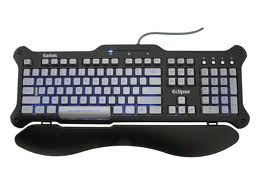 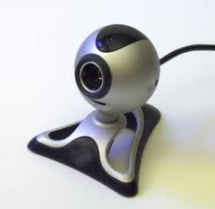 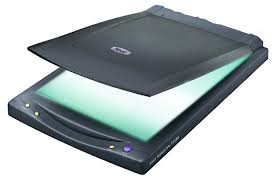 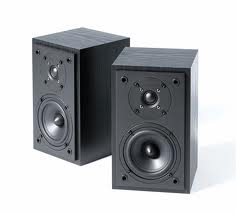 		A)			B)			C)			D)67.	If you want to type a mail which one of the following button you will click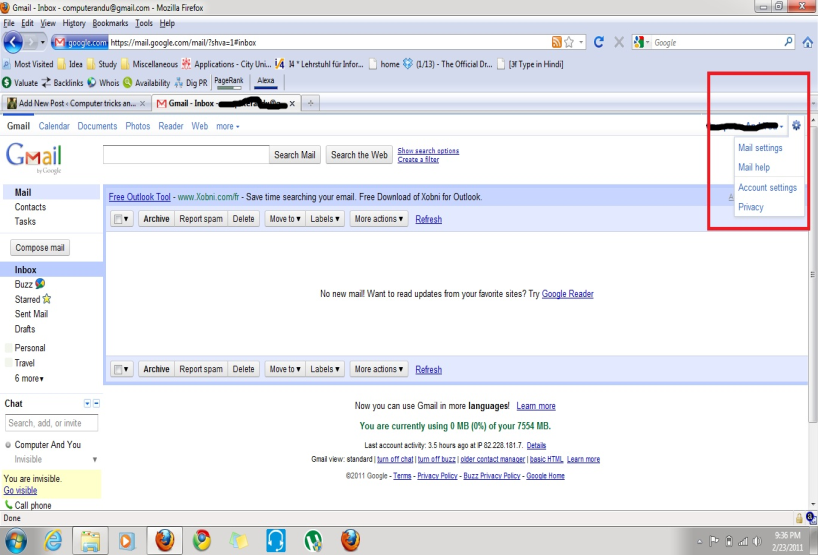 68. 	Which cereal is the staple food of 1/3 of the world population?		A) Rice		B) Wheat		C) Jowar	D) Bajra69.	Who is the creator of “Tom and Jerry”?		A) Lee Walker	B) Bruce Wayne	C) Fred Quimby  	D) Stan Lee70 	Third Battle of 	Panipat was fought between		A) Babar and Ibrahim Lodhi		B) Ahmed Shah Abdali and the Marathas		C) Babar and Hemu			D) Akbar and Hemu	71.	Which among the following is not a source of renewable energy?		A) Hydro electricity			B) Wind energy		C) Nuclear energy			D) Coal72. 	The international airport in Tamil Nadu is?		A) Meenambakkam			B) Indira Gandhi		C) Palam				D) Netaji Subash Chandra Bose73.	During the time of which Mughal Emperor did the English East India Company establish its first factory in India?		A) Akbar				B) Aurangzeb		C) Shahjahan				D) Jahangir 74.	Which of the following award is given for excellence in the field of sports?		A) Kalidas samman			B) Dyanchand Award		C) Shram Vir Award			D) Grami  Award75.	North Eastern states of India also known as seven sisters.  They include:	A) Mizoram, Tripura, Assam, Meghalaya	, Sikkim, Arunachal Pradesh, Nagaland	B) Mizoram, Tripura, Assam, Meghalaya	, Sikkim, Arunachal Pradesh, Bihar	C) Mizoram, Tripura, Assam, Chhattisgarh, Sikkim, Arunachal Pradesh, Nagaland	D) Mizoram, Tripura, Assam, West Bengal, Sikkim, Arunachal Pradesh, Nagaland76.	Choose odd one out:	A) Babar	B) Sher Shah		C) Shajahan		D) Humayun77.	The following picture shows the interior structure of the earth.  What will be the temperature of marked region?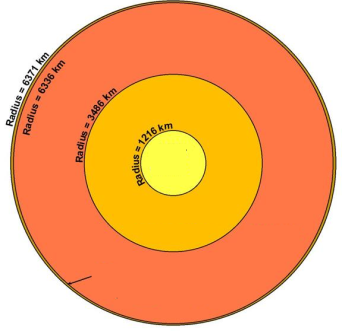 78.	National Emblem of India is related to which one of the following ruler?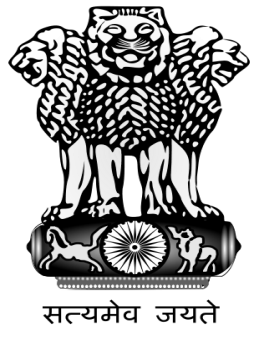 79.	The classical dance form ‘Kathakali’  originated in which Indian states?		A) Orissa		B) west Bengal		C) Karnataka			D) Kerala80.	Which one of the following rock is known as primary rock?		A) Granite			B) Igneous 		C) Sedimentary			D) metamorphic81.	2018 FIFA World would be held in:		A) Russia			B) Qatar		C) France			D) Germany82.	Who gave the slogan “Inquilab Zindabad”?		A) Subhash Chandra Bose	B) Bhagat Singh		C) Iqbal				D) Chandrasekhar  Azad83.	Who is rightly called the “Father of Local Self Government”?		A) Lord Mayo			B) Lord Ripon		C) Lord Curzon			D) Lord Mount Baton 84. 	Who among the following started the ‘Slave Dynasty’?		A) Ghiyasuddin Tughlaq		B) Balban		C) Qutubuddin Aibak		D) Iltutmish85.	Who was the founder of Mughal Empire?		A) Akbar			B) Babar		C) Sher Sha			D) Aurangazeb86.	‘Lead’ is related to ‘Pencil’ in the same way as ‘Ink’ is related to:		A) Bottle		B) Pen			C) Stamp		D) Colour 87.	How many meaningful English words can be made from the letters IRA, using each letter only once in each word		A) None		B) Two			C) One			D) More than three Direction for question No 88 to 90:- In each of the following questions four words or letters have been given of which three are alike in some way and one is different.  Choose out the odd one.88.		A) India,		B) Afghanistan,	C) Nepal		D) Egypt89.		A) Crust		B) Mantle		C) Core			D) Atmosphere 90.		A) AC			B) EG			C) RS			D) WY91.	If ‘A’ means ‘+’, ‘B’ means ‘x’, ‘c’ means ‘—‘ and ‘D’ means ‘÷’ then:		1  2  B  8  C  D  2  A  4  =  ?		A) 89			B) 97			C) 84			D) 9092.	‘AB’ is related to ‘EF’ in the same way ‘IJ’ is related to 		A) MN			B) KL			C) OP			D) NO93.	In certain code ‘AEROBIC’ is written as ‘BFQNAJD’.  How is ‘ADVERTS’ written in that code		A) BEQUDUT		B) BEDUDQUT		C) BEUDSUR		D) STREVDA94.	Five boys Rakesh, Anil, Mahesh, Suresh and Manjit are sitting in a circle.  		1. Anil is sitting between Rakesh and Suresh 		2. To Manjit’s right Suresh is seated.  Who is seated to Mahesh’s left?		A) Anil			B) Rakesh		C) Suresh		D) Manjith95.	In certain code ‘FAITH’ is coded as ‘HCKVJ’ and NIGHT is coded as’ PKIJV’.  In the same code KRONP will be coded as:			A) MTQOR				B) MTQRO		C) MQTOR				D) MTQOM96.	Which of the following will come in place of question mark?		XVU	WUT	VTS	USR	?		A) TSQ			B) SQP			C) TVW		D) TRQDirections (Q.No.97 to 99) study the following table carefully and answer the question given below:-General land use categories in percentage97.	Find the difference of land use under forest area in 2002 -03 compared to 1960 -61		A) It is decreased to 4.46		B) It increased to 4.46		C) No change				D) Can’t Say98.	Net sown area decreased from 45.26% to 43.41%, mainly because of:		A) More agriculture area used for construction works		B) Agriculture area used for settlement.		C) Agriculture area used for urbanization		D) All of the above99.	In 2002 - 03 Land utilization increased in:	A) Current fallow, Other than current fallow, Area under non agriculture use   and Net sown area	B) Current fallow, Other than current fallow, Area under non agriculture use   and ForestC) Current fallow, Area under non agriculture use, Culturable waste land   and ForestD) Other than current fallow, Area under non agriculture use   and Forest100.  Identify this great freedom fighter.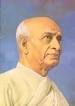 Space for Rough WorksSpace for Rough WorksAITSE 0712Name1-100A-3-2-64BUse1960 - 19612002-03Forest18.1122.57Net sown area45.2643.41Barren and waste land12.016.29Area under non agriculture use4.957.92Permanent pasture and Grazing land4.713.45Area under misc. tree crops and groves 1.501.10Culturable wasteland6.234.41Fallow  other than current fallow3.503.82Current fallow3.737.03Total100100